MODULO MONITORAGGIO ASSET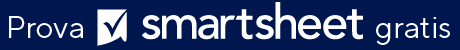 MODELLO MONITORAGGIOELENCO FORNITORIVALORE ASSET TOTALE$0RIORDINAREN. ARTICOLODATA DELL'
ULTIMO ORDINENOME ELEMENTOFORNITOREUBICAZIONE DELLE SCORTEDESCRIZIONECOSTO PER 
ELEMENTOQUANTITÀ DI MAGAZZINOVALORE TOTALERIORDINAMENTO LIVELLOGIORNI PER RIORDINOQUANTITÀ 
RIORDINO ARTICOLOARTICOLO FUORI PRODUZIONEFIRMA DEI DIPENDENTIDATA MM/GG/AAINFORMAZIONI ASSETINFORMAZIONI ASSETINFORMAZIONI ASSETINFORMAZIONI ASSETINFORMAZIONI ASSETACQUISTAACQUISTAACQUISTAACQUISTAINVENTARIO ATTUALEINVENTARIO ATTUALEINVENTARIO ATTUALEN. ARTICOLONOME ELEMENTO DESCRIZIONEQUANTITÀFORNITOREFORNITOREN. ELEMENTO FORNITOREUNITÀQUANTITÀ ATTUALEQUANTITÀ ATTUALEAREA ELEMENTOSCAFFALE / CESTINO DELL'ELEMENTOMODELLO DI ELEMENTO ASSETMODELLO DI ELEMENTO ASSETMODELLO DI ELEMENTO ASSETMODELLO DI ELEMENTO ASSETNOME DELLA SOCIETÀINFORMAZIONI ASSETINFORMAZIONI ASSETNOME ELEMENTON. ARTICOLOLUOGOPREZZOQUANTITÀ ARTICOLOMATERIALEDESCRIZIONEINFORMAZIONI DIPENDENTEINFORMAZIONI DIPENDENTEINFORMAZIONI DIPENDENTEINFORMAZIONI DIPENDENTECONTATO DACONTATO DACONTROLLATO DACONTROLLATO DANOME DIPENDENTEDIPENDENTEID DIPENDENTEDIPENDENTEFIRMA DEI DIPENDENTIFIRMA DEI DIPENDENTIDATA MM/GG/AAFORNITOREFORNITOREFORNITOREFORNITOREFORNITOREFORNITOREFORNITORECONTATTICONTATTICONTATTICONTATTICONTATTICONTATTICONTATTICONTATTICONTATTICONTATTINOME FORNITORENOME PRODOTTOLINK WEBDESCRIZIONEDESCRIZIONECOSTOLEAD TIME IN GIORNINOME DEL CONTATTOINDIRIZZO E-MAILTELEFONOFAXINDIRIZZO POSTALEINDIRIZZO POSTALECITTÀSTATOZIPPAESEDICHIARAZIONE DI NON RESPONSABILITÀQualsiasi articolo, modello o informazione sono forniti da Smartsheet sul sito web solo come riferimento. Pur adoperandoci a mantenere le informazioni aggiornate e corrette, non offriamo alcuna garanzia o dichiarazione di alcun tipo, esplicita o implicita, relativamente alla completezza, l’accuratezza, l’affidabilità, l’idoneità o la disponibilità rispetto al sito web o le informazioni, gli articoli, i modelli o della relativa grafica contenuti nel sito. Qualsiasi affidamento si faccia su tali informazioni, è pertanto strettamente a proprio rischio.